Tanami RBM DatabaseSystem DocumentationVersion 1.0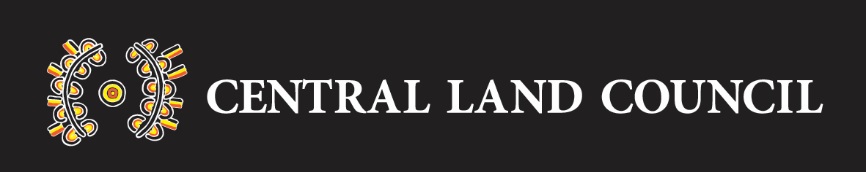 IntroductionPurpose of this documentThis document describes the Tanami Regional Biodiversity Monitoring (TRBM) Database V8 which was developed for and holds biodiversity data collected as part of the TRBM project. BackgroundThe TRBM project was established in 2005 in conjunction with Newmont Tanami Pty Ltd in the central and northern Tanami, Northern Territory. The project collected biodiversity information to inform conservation strategies in the Tanami, particularly in relation to existing and future mining operations. Eight surveys were undertaken between 2005 and 2012 across 89 sites. Central Land Council staff developed a MS Access database in 2005 to manage flora and fauna data. No documentation was created at the time and unstructured developed has impacted on the database structure. This documentation may therefore be incomplete. Following a system review broken data import processes were found to be caused by an upgrade of Microsoft Access. Imports were repaired, a number of new .csv exports were created and the database was upgraded to .accdb in December 2016 with the assistance of Matt Schneider and Mosheh Eliyahu from the Terrestrial Ecological Research Network, Ecoinformatics, University of Adelaide. Repairs were only implemented for import and export processes. Where possible, remaining system issues are identified in this document. If Tanami RBM surveys are continued these issues should be resolved.System ScopeThe system is limited to the following functionality:The repaired database can be opened in any Access version newer than 2003 (i.e. Access 2007, 2010, 2013 or 2016)No user login or system securityThe system does not link to data from other sourcesMS Access form interfaceTables, queries and macros are accessible via the navigator pane for advanced usersGeneral users can:Edit species scientific and common namesAdd or edit staff, survey and site informationAdd or edit species observations in a formImport large datasets from Excel spreadsheetsRun error checking processes to find missing vegetation dataExport data extracts as a .csv file.Generate a summary of sites showing survey data entered (or required)Generate species lists by site or taxaSystem UsersThe following table identifies the roles and interest of different stakeholders in the TRBM DatabaseThe following diagram illustrates the basic user/system interface.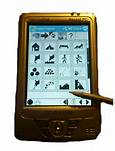 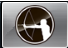 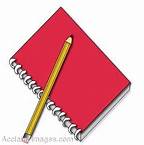 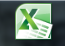 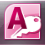 WorkflowThe current data entry process occurs through an MS Access database interface that allows a single user. The following sections show screenshots and describe each workflow: create a survey and survey sites; add and edit vegetation, fauna, bird, tracking and wetland bird observations. The system allows for manual addition of survey, staff and site information and species observations. Each section has a new, delete and edit button. There is a ‘view’ button but its development was never completed. You can view data through the ‘edit’ button.The system has the ability to import and process large species observation datasets from MS Excel and then run error checking to identify missing data. The system also allows the general user to edit species lists. These do not automatically update data in site observation sheets but will impact species names in data extracts. The tracking_species table informs species recorded in tracking observations but is not linked to the primary fauna species list so will not be affected by edits.The system allows the ‘edit’ or addition of incidental observations. Exports on each major form create a .csv extract of all the data. Some allow you to extract by survey or to extract just a species list.Create a survey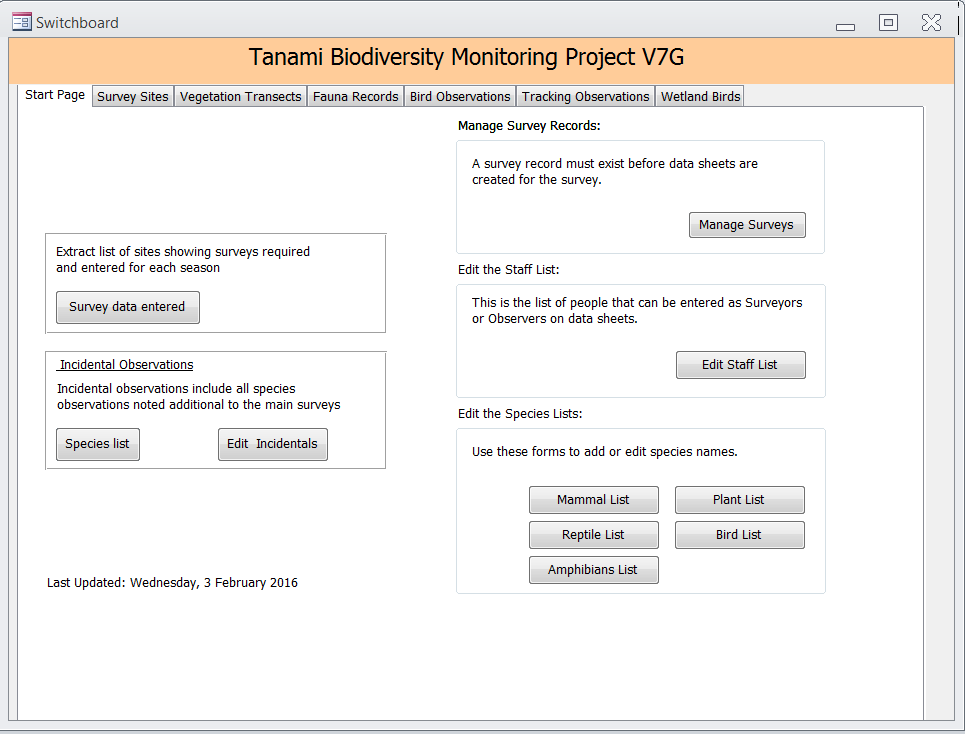 Form actionsManage surveysIncludes edit staff list (Survey_StaffList) and maintain species names (Table Species_Fauna and tblPlantDetails).Extract sites requiring dataIncidental fauna observationsIdentify nearest site but doesn't have to be in one, has been poorly used, eg site or lat/long not always enteredAllows anything to be written into species name, ideally should be linked to other fauna lists and require to be pulled from dropdown.Survey sites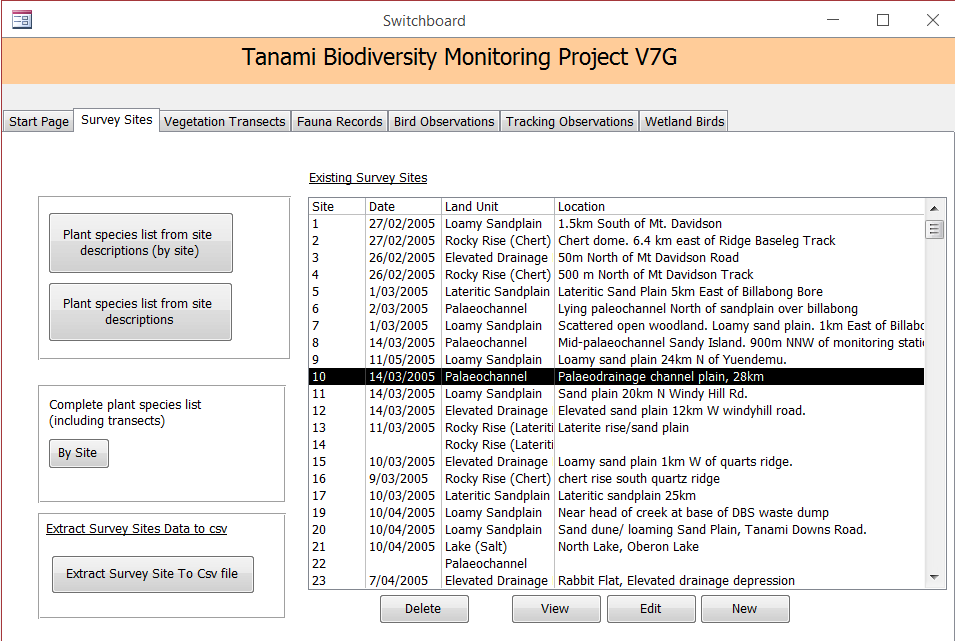 Form actionsAdd a new siteChoose an existing site to edit or delete (note the View button does not work)Extract dataSite details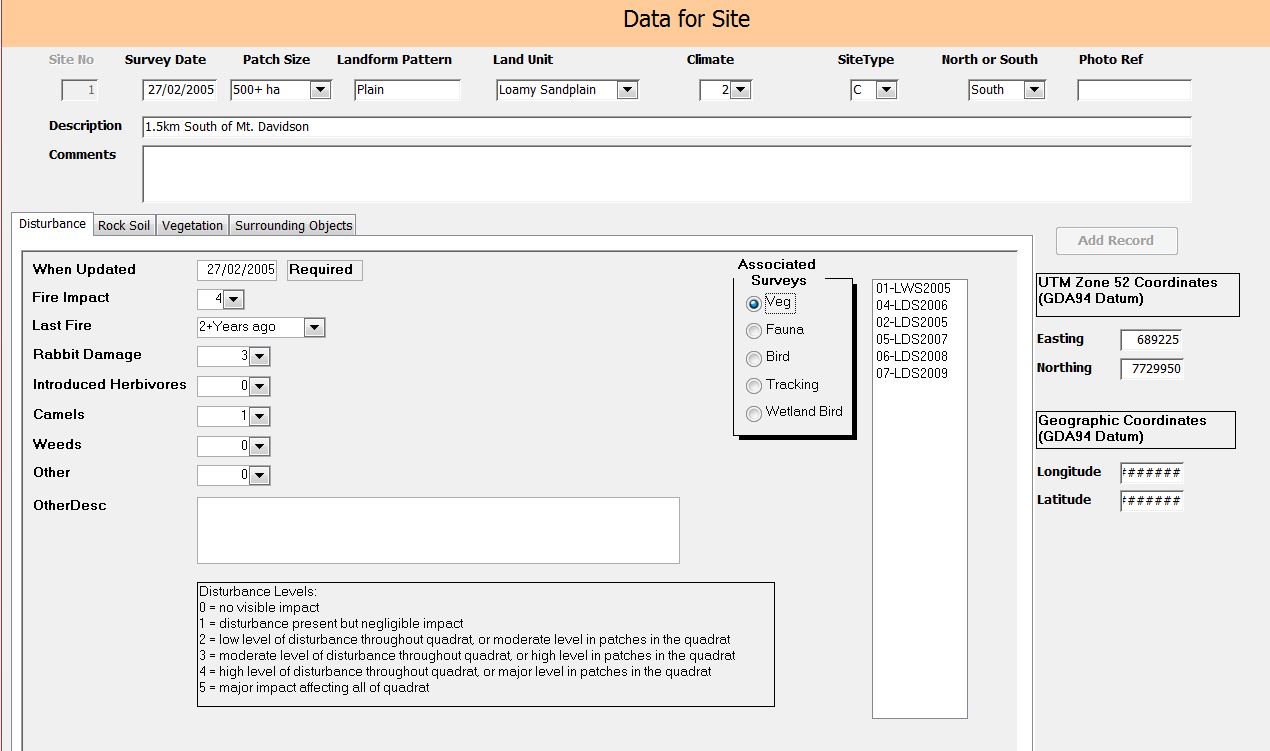 Form actionsAdd a survey siteEnter general site informationEnter detailed site information: disturbance, rock/soil, vegetation, surrounding objectsAllows the user to update site detail information but does not save historic information. This would be an issue if change in disturbance over time were of interest. However, no site details were updated post 2005.Choose a type of Associated Survey (veg, fauna, bird, tracking, wetland bird) to see which Survey they occurred in at the Site. NOTE this appears to be part of each subform but is related to the Site not the subform. Best visibility for Associated surveys is when in the Disturbance subform.When adding a new dominant species for the site the form connects to the tblPlantDetails. In an old version of the database it looked to the table Species_Plants for providing a dropdown choice of species but this broke or was disconnected for some reason.Vegetation transects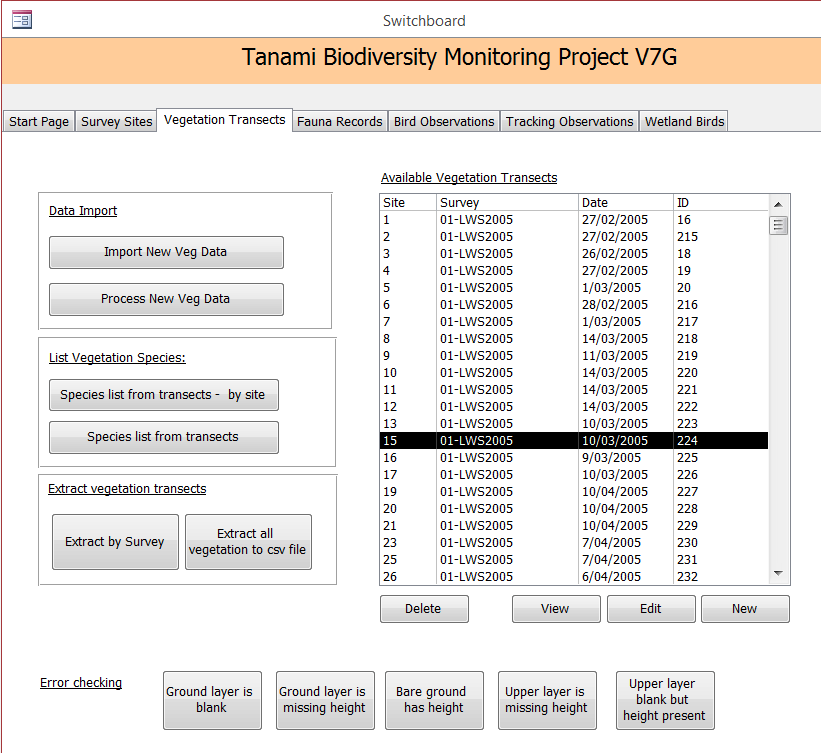 Form actionsAdd new vegetation transectEdit or Delete selected vegetation transect (note the View button does not work)Import new veg data Some data that can be imported doesn’t appear in the vegetation transect sheetProcess new veg dataError checking of veg dataData summaries/extracts (see data summaries and extracts for more detail)Species list by site or fullExtract data by survey numberExtract all vegetation to csv file Vegetation Transect sheet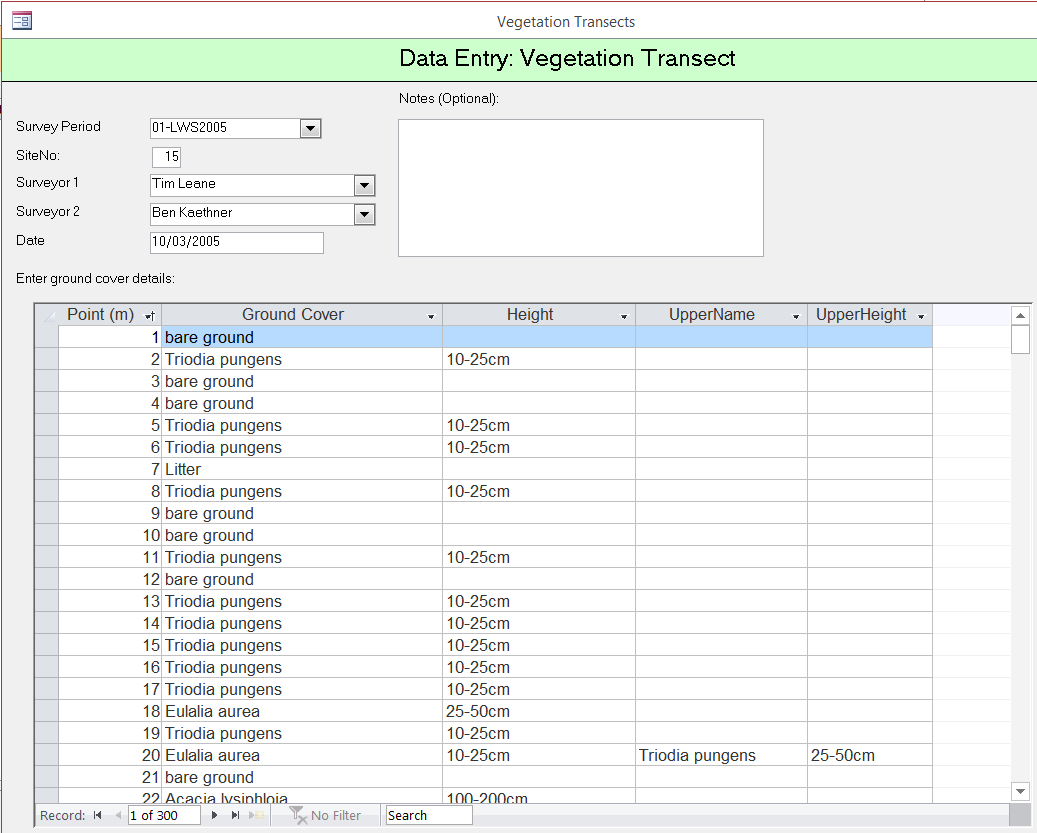 Form actionsView and edit data at each point along a transect.Data includes: Transect point, ground cover species name, height, upper species name, upper heightFauna records, Bird Observations and Wetland Birds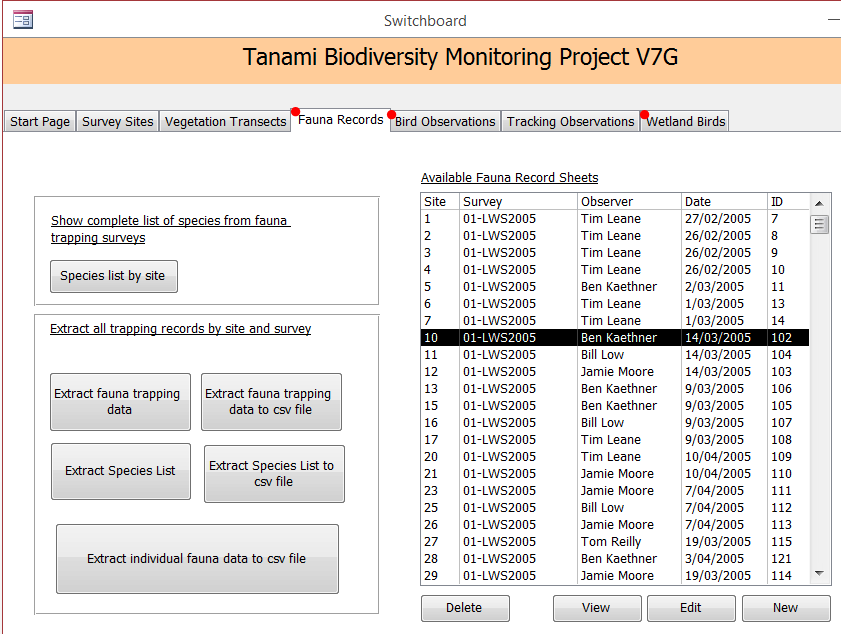 Form actionsAdd new fauna record sheetEdit and delete selected fauna survey (note the View button does not work)Data summaries/extracts (see data summaries and extracts for more detail)Species list by siteExtract fauna trapping data (table view and extract to .csv file)Extract Species List (table view and extract to .csv file)Extract individual fauna data to .csv fileFauna record sheet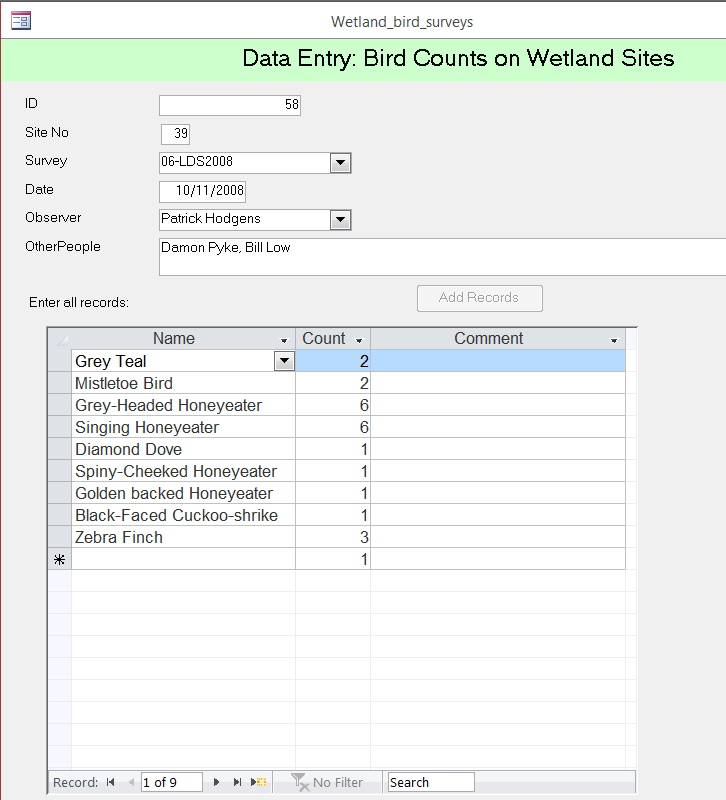 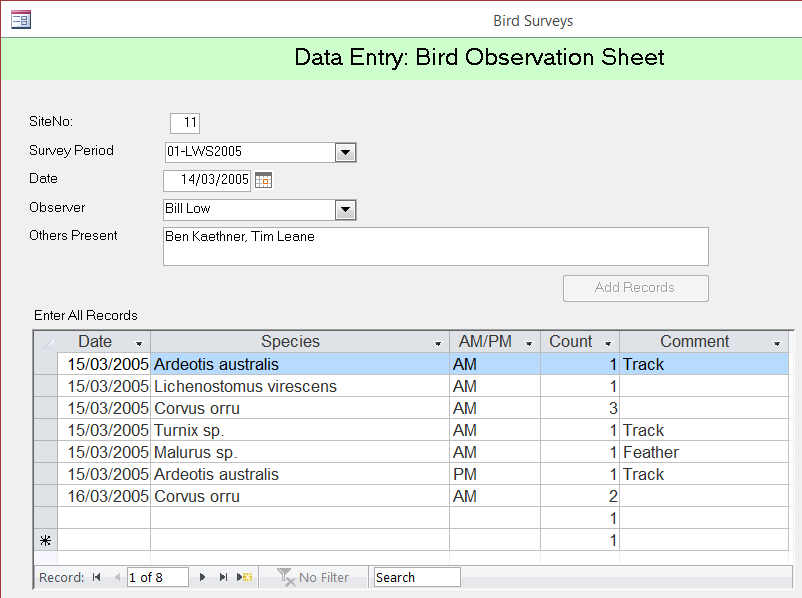 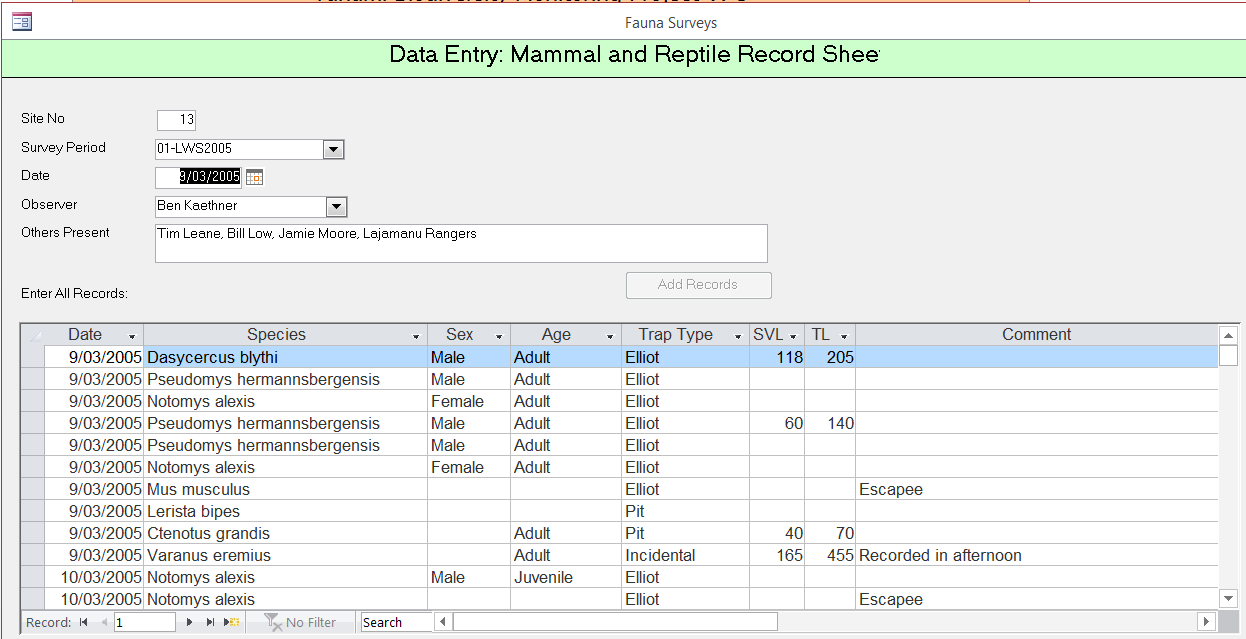  Form actionsAdd fauna data directly into tableMammal and reptile identifies sex, age, trap type, svl, tl and commentsBird observations identify am/pm, count, commentsWetland birds identify count and commentsTracking Observations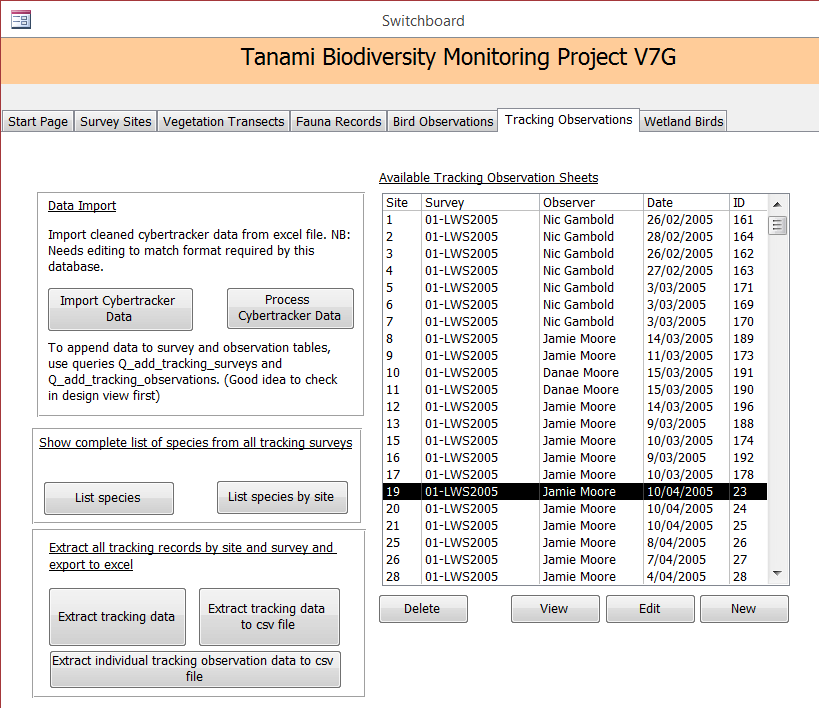 Form actionsAdd New Tracking Observation SheetEdit or Delete selected Tracking Observation Sheet (note View button does not work)Import new CyberTracker dataProcess new CyberTracker dataData summaries/extracts (see data summaries and extracts for more detail)Species list by site or fullExtract data by site and survey (form view and extract to .csv)Extract individual tracking observation data to .csv fileTable data sources:Survey Period = SurveysSurveyor 1 and 2 = Survey_StaffListTrackability = TrackabilityUnique data = Tracking_SurveysAll Records (subform): Tracking_Observations + Tracking_speciesTracking observation sheet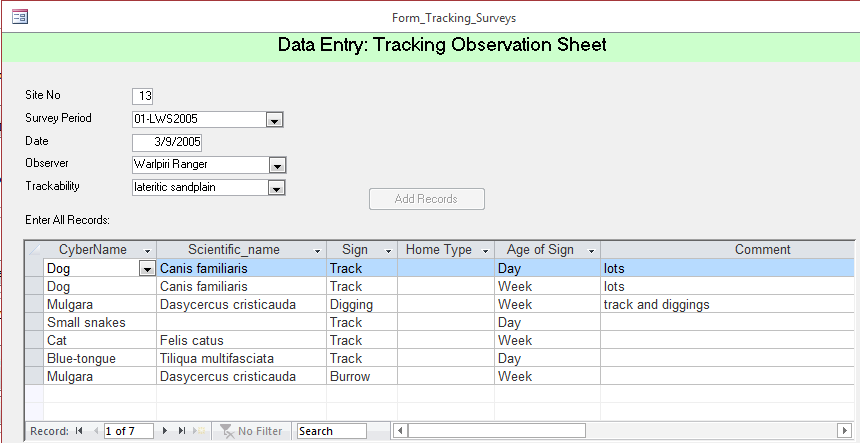 Form actionsView and edit tracking observationsInformation Tables and Data ExtractsKey tables on each form are described below. This includes tables or datasheet views created by data summary/extract buttons. Some of the extracts were broken following an upgrade of Microsoft Access. These were repaired with the assistance of University of Adelaide/TERN Ecosystematics group. The following describes the main tables for each workflow (including table/data extracts):Survey/Start pageSurvey Sites/Data for SiteVegetation TransectsFauna RecordsBird ObservationsWetland BirdsTracking ObservationsData importData import can be done manually for all sections. However, automatic data import processes were established for Vegetation Transects and Tracking Observations. These are described below.Import New Vegetation Transect DataThe following was recorded in Moon and Low (2006): ‘Whilst most of the data is easily entered, the vegetation survey data entry is the most time consuming process.  A more efficient method for entering vegetation has been developed using a code system in excel and the data base program was modified so the excel spreadsheet data can be uploaded into the data base. The code system uses the first two letters of the genus and species names.  It is important when using this system to ensure that uniform codes are used throughout and that alternative codes are used for species who’s names create duplicate codes.  A list of uniform codes has been based on the CSIRO (1981) system and must be referred to whilst entering data to ensure standardisation.’Import New Veg Data > runs Macro > Append_veg_transectsKnown steps in this process:Open Table : veg_transect_for_appendingData must be in the same format as this table:veg_transect_for_appending Table retains data from the last import. The macro identifies this and decides whether to delete recordsSelectAllRecordsDelete RecordClose Table - veg_transect_for_appendingAnd prompt for saveRun Import command (ImportAttachExcel)Run/Open query: Q_plants_add_species_namesThe query is joining species name information with species code data from veg_transect_for_appending and tblPlantDetails/Lookup_VegHeightClassesProcess new veg > Append transectsKnown steps in this process:Runs a series of queries to add information from veg_transect_for_appending to Vegetation_Survey and Vegetation_Transect_PointsQ_append_veg_transect = veg_transect_for_appending + SurveysQ_append_veg_points =Q_plants_add_species_names +  Vegetation_TransectsQ_plants_add_species_names = veg_transect_for_appending + Plant_checklist + Lookup_VegHeightClassesError checkingTo be run after New Vegetation Transect data has been imported and processed. Buttons:Ground layer is blank = Q - Error_groundlayer_blank Ground layer is missing height = Q - error_groundlayer_veg_missing_heightBare ground has height = Q - error_bareground_with_heightUpper layer is missing height = Q - Error_upperlayer_present_no_heightUpper layer blank but height present = Q - Error_upper_height_presentEvent:When each query above is run you are asked to choose a survey numberLooks at the query Select_vegdata_by_Survey which combines data from tables:SurveysVegetation_TransectsVegetation_Transect_PointsQuery identifies whether data is null or not nullDisplays table with incorrect data allowing you to correct it.Import new Tracking ObservationsThe following was recorded in Moon and Low (2006):‘CyberTracker software has been used to develop a data collection screen sequence for vegetation surveys that may be used on a Dell Mobile PocketPC.  CyberTracker software is free-greenware that can gather and map an unlimited amount of ecological data.  CyberTracker is currently used by CLC to gather tracking data and has the potential to be developed to collect trapping data, bird counts and wetland bird census data, site descriptions and tree health data.  Furthermore, the RBM database has been designed to directly upload output from CyberTracker.  The use of CyberTracker will significantly reduce time required for data entry, especially with regards to vegetation data and will standardise data collection between individuals and over time.It is important that the CyberTracker program be tested thoroughly prior to use in the field to ensure that data is saved correctly and that output data is formatted so that it compatible with direct upload into the RBM data base.  CyberTracker will be operational to collect vegetation data prior to commencement of the Late Wet Season 2007 survey.  It is intended that it be also operational for collecting site descriptions, trapping and bird data for the next survey, but this will be subject to time and program developmental constraints.’ Development of CyberTracker sequences for data collection has not been developed for other survey methods. As of April 2017 Central Land Council is still using the CyberTracker system but issues with user experience and stability of the system means alternative data collection tools are being assessed.Import CyberTracker DataOpen Table : 1_tracking_data_to_appendData must be in the same format as table below, however, only the highlighted cells are imported.There must be a name in the Observer field or the data won’t be imported correctly.Ensure all species names to be imported are in the Tracking_species table1_tracking_data_to_append Table retains data from the last import. The macro identifies this and decides whether to delete recordsSelectAllRecordsDelete RecordClose Table - 1_tracking_data_to_appendAnd prompt for saveRun Import command (ImportAttachExcel)Process CyberTracker data Database has a note to check the table and queries in design view first before running the Process.Known steps in this process:Runs a series of queries to add information from 1_tracking_data_to_append to Tracking_Survey and Tracking_ObservationsQ_add_tracking_surveysIdentifies the data fields to be added to Tracking_Survey tableQ_cybertracker_observationsIdentifies the observation data fields to be added to Tracking_Observations table for each survey.NOTE: Some site or observation duplication errors have been detected following an import, the cause is unknown. The processed data should be compared with the original import file.Entity Relationship DiagramRelationships between key tables are shown below. It doesn’t show all tables or all relationships. There are a number of unnecessary relationships eg between site disturbance, rocksoil, surrounding objects and dominant vegetation values which have been added into the survey tables for each survey method (Birds, Fauna, Wetland birds and Tracking) and then related back to the core Site table (tblSite). Entity Relationship Diagram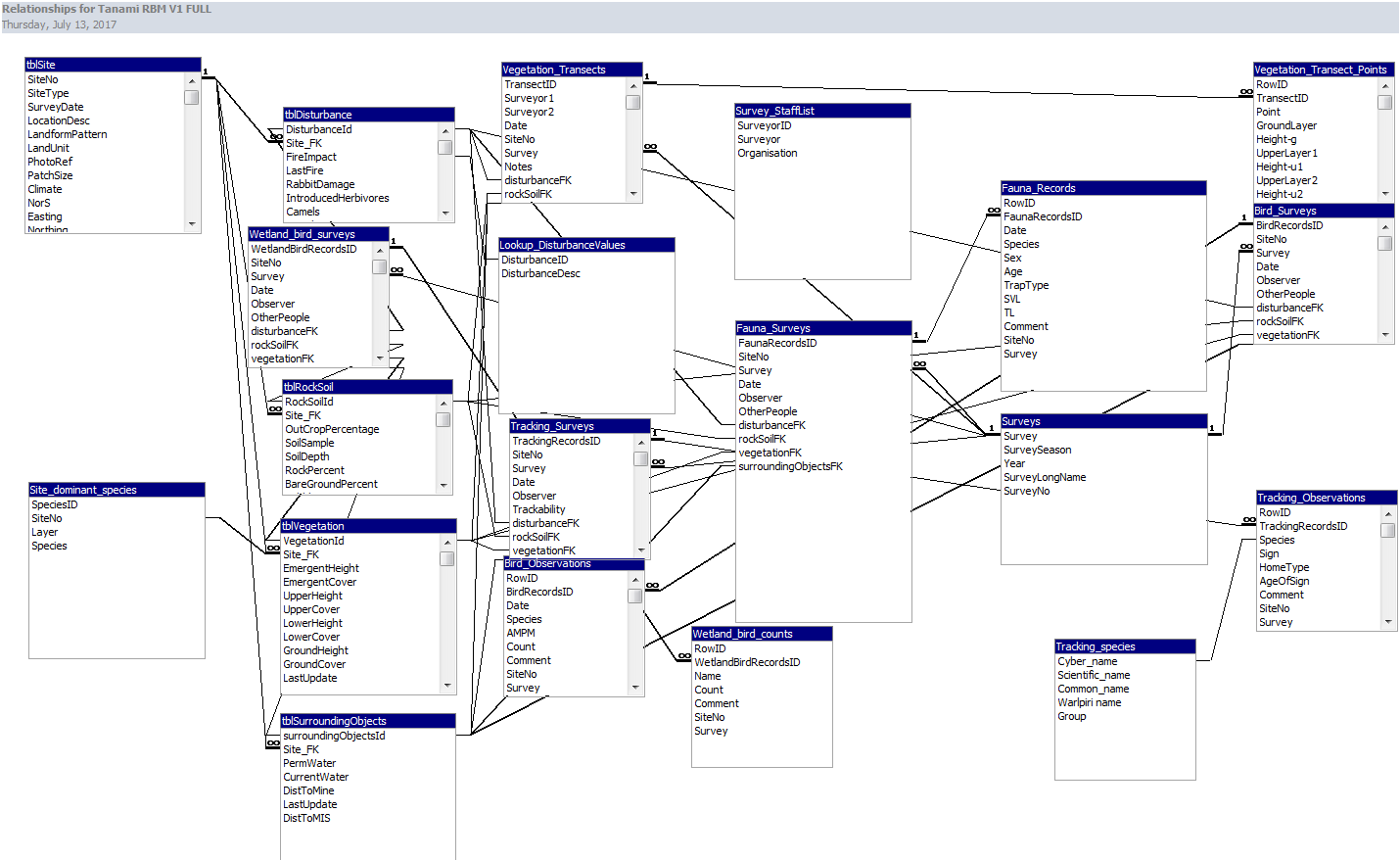 Document HistoryDocument HistoryDocument HistoryDocument HistoryDateAuthorVersionSummary of changes4/2/16Thalie Partridge0.1Document created. Additional information required re information tables, queries, macros5/4/17Thalie Partridge0.2.cv exports created and imports repaired by Mosheh Eliyaho from TERN/University of Adelaide.More detail described for imports/exports and key tables.Fixed some basic consistency within forms eg moved Wetland Birds page next to Bird Obs and Tracking Obs last. Some better alignment of summary/extract buttons within each form. (basic changes not updated in screenshots)13/7/2017Thalie Partridge0.3Reviewed by Claire TreilibsFinal repairs and data imports identified a number of additional issues which have been updated in the documentation.Two systems created. Full version and version for sharing publicly with location and personal information denatured.RoleWhoContribution/InterestSystem UseTRBM project coordinationRegional Land Management Officer (Tanami), CLCCoordinate logistics and funding, employ consultants, prepare reports, participate in fieldworkAdd new project sitesAdd dataView and extract data summariesApprove access to dataField coordinationNT/STIPA OfficersNT/STIPA Ranger CoordinatorsTraditional ownersFacilitate fieldwork and field staffCollect data View and extract data summariesField implementationNT/ST Rangers,Traditional ownersImplement field activitiesCollect dataView and extract data summariesDatabase managementLand Resource Information OfficerReview data collection methods, coordinate data managementSupervise data entry and extractionReview and edit framework data (eg scientific names)Train staff in use of systemIdentify additional user needsManage system maintenance activitiesVersion controlProvide advice on data sharingEnvironmental ConsultantsLow Ecological ServicesExpert scientific advice, project development, survey methods, supervise field workers, implement and review field activities, prepare reports, undertake data entry and quality control.Collect dataTranscribe data from datasheets into spreadsheets for upload to databaseEnter data into databaseReview and edit dataView and extract data summariesLandownerCLC and traditional ownersApprove project activitiesReview an annual update on progress of projectAccess to data summariesData ownerInvestor/Land userMining companiesProject funding, logistical support, data required to meet legislative requirementsReview an annual update on progress of projectAccess and rights to use dataCopy of database should be provided on an annual basisData userNT Govt, Aust Govt,Consultants, university researchersAccess to data for multiple purposes e.g, EIS activities, biodiversity analysis, species projects, research on management Access to CC by open data through AEKOSAccess to licenced data on application to Central Land CouncilEventTable NameCommentsManage SurveysSurveysThis is used to inform a dropdown in survey details in site/veg/fauna formsEdit Staff ListSurvey_StaffListThis is used to inform a dropdown in survey details in site/veg/fauna forms[Edit] Species Lists (multiple Fauna)Species_FaunaEach list uses a query to bring up just that taxa[Edit] Plant ListtblPlantDetailsused to be called Species_Plants and was changed for some reason which may have affected data in the vegetation section.Includes a list of uniform species codes based on the CSIRO (1981) system and must be referred to whilst entering data to ensure standardisation. Possible codes changed at some point which could cause issues. Unfortunately the reference (CSIRO 1981) has not been discovered.Survey data enteredSurveys_enteredMacro creates table from various queries (eg Q = xtract_bird_entered) of Survey tables (eg Bird_Surveys) and required surveys from tblSite (older versions database used duplicate table Survey_Sites, not sure why as data doesn’t get updated in this table. Survey_Sites still has a number of dependencies so could be an issue but not sure implications.)Note spelling of table name and compare with name of command button (sueveys_entered) and VBA code.Edit IncidentalsIncidentalsTable ‘Incidentals2009’ has been added to the Table ‘Incidentals’. Could probably delete Table ‘Incidentals2009’.Species ListIncidentalsQuery (Q_list_incidental_species) aligns Incidentals table species names with Species_Fauna species namesEventTable NameCommentsEdit/NewtblSite90 site records (98 site numbers – some sites were never visited for logistical reasons)Edit/NewtbldisturbanceEdit/NewtblrocksoilEdit/NewtblvegetationSite_dominant_speciesNote this wasn’t updated post 2005. Possible that site dominant species were not recorded during vegetation transects.Edit/NewtblSurroundingobjectsPlant species list from site descriptions (plain and by site)Site_dominant_speciestblPlantDetailsQuery pulling out plants from Site dominant species list. This data was not updated post 2005Complete plant species listTemp_plants_by_site(Macro: List_transect_&_ dominant_plants_by_site)Runs Macro to combine species from Site dominant species and Vegetation Transects. Table based on last time macro was run.Extract Survey Site to Csv fileQ_extract_survey_site_dataOpens file save windowEventTable NameCommentsEdit/NewVegetation_transectsEdit/NewVegetation_transect_pointsGround Cover Details subformSpecies list from transects (plain and by site)Runs Macro: list_veg_speciesDatasheet view of query result either:all_veg_species_by_site and Q_list_veg_speciesQuery across all vegetation transects. NOTE does not include dominant veg species from Site details.Extract by surveyRuns Query: Select_vegdata_by_SurveyDatasheet view of query result Vegetation_transectsVegetation_transect_PointsSurveysQuery across all vegetation transects. NOTE does not include dominant veg species from Site details.Extract all vegetation to csv fileDatasheet view of query result Q_select_vegdata_all_SurveysOpens file save windowEventTable NameCommentsEdit/NewFauna_Surveys Edit/NewFauna_Records Enter All Records subformExtract Species ListRuns Macro: Q_list_trapping_speciesDatasheet view of query resultIncludes count of all species recordedExtract Species List to csv fileDatasheet view of query resultOpens file save windowSpecies list by siteRuns Query: Q_list_trapping_species_by_siteDatasheet view of query resultFauna_SurveysFauna_RecordsSpecies_FaunaQuery across all fauna surveys. Count of each species by site.Extract fauna trapping dataRuns Macro: Extract_trapping_by_site&surveyDatasheet view of query result Q_trapping_species_by_survey&site_CrosstabWhich uses Q_trapping_species_by_survey&siteTables:Survey_SitesSurveysFauna_SurveysFauna_RecordsQuery across all vegetation transects. NOTE does not include dominant veg species from Site details.Extract fauna trapping data to csv fileDatasheet view of query result Q_trapping_species_by_survey&site_CrosstabWhich uses Q_trapping_species_by_survey&siteTables:Survey_SitesSurveysFauna_SurveysFauna_RecordsOpens file save windowExtract individual fauna data to csv fileQ_extract_individual_fauna_dataTables:Survey_SitesSurveysFauna_SurveysFauna_RecordsOpens file save window(Similar to query above but extracts more fields, particularly Survey Site fields)EventTable NameCommentsEdit/NewBird_Surveys Edit/NewBird_Observations Enter All Records subformBird_Observations table used a lookup of to force correct species names. It refered to two queries:Bird_CommonNames then Species_Birds. The latter query refers to Species_Fauna.In order to mass enter/correct data the combo box/lookup in the Bird_Observations table needed to be changed to list box to allow data to be added, removing the link to the Bird_CommonNames query and any data correction.Species ListRuns Macro: list_bird_transect_speciesDatasheet view of query result Q_list_bird_transect_species(Bird_ObservationsSpecies_Fauna)Query across all bird observationCount of each speciesExtract Species List to csv fileDatasheet view of query result Q_list_bird_transect_species(Bird_ObservationsSpecies_Fauna)Opens file save windowSpecies list by siteRuns Query: Q_list_bird_transect_species _by_siteDatasheet view of query resultQ_list_bird_transect_speciesTablesBird_SurveysBird_ObservationsSpecies_FaunaQuery across all Bird surveys. Count of each species by site.Extract bird list by site to csv fileDatasheet view of query resultQ_list_bird_transect_speciesTablesBird_SurveysBird_ObservationsSpecies_FaunaOpens file save windowExtract Individual Birds Data To Csv File Runs Query: Q_extract_individual_birds_dataBird_SurveysBird_ObservationsOpens file save windowEventTable NameCommentsEdit/NewWetland_bird_Surveys Edit/NewWetland_bird_countsEnter All Records subformSpecies ListRuns Macro: list_wetland_bird_speciesDatasheet view of query resultQ_list_wetland_bird_speciesTablesWetland_bird_countsSpecies_FaunaQuery across all Bird surveys. Count of each species by site.Extract bird list by site to csv fileDatasheet view of query resultQ_list_wetland_bird_speciesTablesWetland_bird_countsSpecies_FaunaOpens file save windowSpecies List by siteDatasheet view of query result Q_list_wetland_bird_species _by_siteTablesWetland_bird_countsWetland_bird_surveysSpecies_FaunaQuery across all bird observationCount of each speciesExtract Species List to csv fileTablesWetland_bird_countsWetland_bird_surveysSpecies_FaunaOpens file save windowExtract Individual Wetland Birds Data To Csv File Runs Query: Q_extract_individual_wetland _birds_dataWetland_bird_countsWetland_bird_surveysOpens file save windowEventTable NameCommentsEdit/NewTracking_Surveys For manual input of tracking surveys (also see import process)Edit/NewTracking_ObservationsEnter All Records subformSpecies ListDatasheet view of query result Q_list_tracking_speciesTablesTracking_ObservationsTracking_SpeciesQuery across all Tracking surveys. Count of the number of records of each species Species List by siteDatasheet view of query result Q_list_tracking_species_by_siteTablesTracking_ObservationsTracking_SpeciesTracking_SurveysQuery across all Tracking surveysCount of the number of records of each species by siteExtract tracking data Runs Macro:Extract_tracking_by_site&surveyDatasheet view of crosstab query resultQ_tracking_by_site&survey_ CrosstabTablesSurvey_SitesTracking_SurveysTracking_ObservationsSurveysNo. of each species recorded by site and surveyNote – tracking data doesn’t necessarily relate to no. of animals but number of times a sign was recorded for a speciesNote – uses CyberName not common or scientific nameExtract tracking data to csv fileDatasheet view of crosstab query resultQ_tracking_by_site&survey_ CrosstabTablesSurvey_SitesTracking_SurveysTracking_ObservationsSurveysOpens file save windowExtract individual tracking observation data to csv fileRuns Query :Q_extract_individual_ tracking_observationsTracking_SurveysTracking_ObservationsTracking_SpeciesIncludes sign type information for each recordOpens file save windowField NameData TypeIDAutonumber generated on importSurveySurvey name eg 08-LDS2012SiteNoNumberSurveyor1First and Second Name (add to Survey_StaffList first) Surveyor2First and Second Name (add to Survey_StaffList first)DateDate: dd/mm/yyyyPoint-mNumberGroundLayerSpecies or ground layer codeHeight-gNumberUpperLayer1Species codeHeight-u1NumberUpperLayer2Species codeHeight-u2NumberUpperLayer3Species codeHeight-u3NumberField NameData TypeIDAutonumber generated on importDateDate: dd/mm/yyyyTimeTime: Short TextLatitudeNumberLongitudeNumberObserverIn some cases Ranger Group has been used. SurveySurvey name eg 08-LDS2012SiteNoNumberNumberPeopleNumberTrackabilityShort text AnimalGroupsAlign with groups in database?SpeciesCyber nameSignTypeShort textBagNumberNumber?HomeActivitySignAgeShort textPhoto?ScatTypeScatAgeNotes – Comment